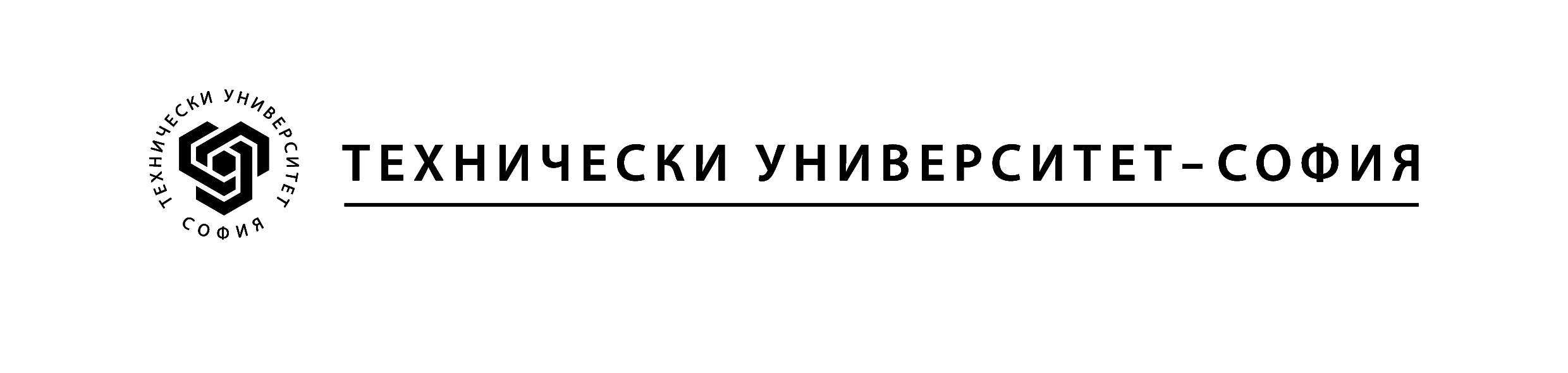 ОБРАЗЕЦ О Ф Е Р Т АУВАЖАЕМИ ГОСПОДА,С настоящото представяме нашето предложение за изпълнение на обществената поръчка с горепосочения предмет и декларираме, че:…………………………………………………………... …………………………………………………………….   2.  Поемаме ангажимент да изпълним предмета на поръчката в съответствие с изискванията Ви, заложени в поканата за участие в настоящата поръчка и съгласно действащото законодателство.      3. За изпълнение на предмета на поръчката предлагаме обща стойност в размер на ----------------------- лв. без ДДС. Посочената цена включва всички разходи по изпълнение на предмета на поръчката и не подлежи на увеличение.Изпълнението на предмета на поръчката ще изпълним съгласно единичните цени, посочени в представеното от нас Ценово предложение, неразделна част от настоящата оферта. Посочените цени са в лева, без ДДС, закръглени до втория знак след десетичната запетая. Забележка: Текстът на т.4 се включва в образеца на оферта, ако за поръчката е необходимо оферирането на единични цени.Настоящото предложение е със срок на валидност минимум 30 (тридесет) календарни дни, считано от датата на представянето му.Предмет на поръчката:Наименование на участника:ЕИК/Булстат:Седалище по регистрация:Адрес за кореспонденция, телефон, електронен адрес и по възможност факсДата ________/ _________ / ______Име и фамилия__________________________Подпис на лицето__________________________Длъжност __________________________Наименование на участника__________________________